Сумська міська рада                                       VIІ СКЛИКАННЯ XXIX СЕСІЯРІШЕННЯвід 27 липня 2017 року № 2406-МРм. Суми	Розглянувши звернення громадянина, надані документи, відповідно до протоколу засідання постійної комісії з питань архітектури, містобудування, регулювання земельних відносин, природокористування та екології Сумської міської ради від 04.05.2017 № 73 та статті 12 Земельного кодексу України, керуючись пунктом 34 частини першої статті 26 Закону України «Про місцеве самоврядування в Україні», Сумська міська рада ВИРІШИЛА:  Унести зміни до рішення Сумської міської ради від 29 березня 2017 року № 1841-МР «Про надання дозволу на розроблення проектів землеустрою щодо відведення земельних ділянок учасникам АТО», а саме: в пункті 4 додатку 1 до рішення в графі 2 замість «протокол Координаційної ради учасників АТО № 34 від 02.02.2017» записати «протокол Координаційної ради учасників АТО № 37 від 27.04.2017», а в графі 3 замість «перехрестя вул. Іподромна та                                             вул. Компресорна» записати «вул. Вишнева, навпроти буд. № 33» у зв’язку зі зверненням Бухтіарова А.Г. від 25.04.2017.Сумський міський голова                                                                     О.М. ЛисенкоВиконавець: Клименко Ю.М.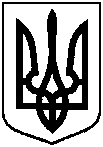 Про внесення змін до деяких пунктів рішень Сумської міської ради 